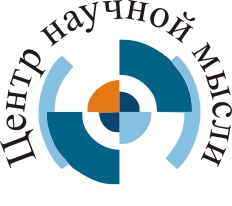 VI Международный конкурсПедагогического мастерства«Моя педагогическая профессия»Петров Иван Ивановичсредняя общеобразовательная школа № 34 город МоскваРегистрационный номер _____Номинация _____Код номинации ______2020 годСОПРОВОДИТЕЛЬНОЕ ПИСЬМОПрошу принять мои материалы для участия в VI Международном конкурсе педагогического мастерства «Моя педагогическая профессия».С Положением о Конкурсе и правилам участия в нем ознакомлен.Дата 								ПодписьВ конкурсную комиссию Центра научной мыслиученика средней общеобразовательной школы № 34 города МосквыПетрова Ивана Ивановича